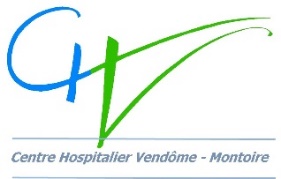 Le Centre Hospitalier de Vendôme-MontoirerecruteService de Maternité - Obstétrique- Facilité d'accès à l'autoroute A10 (30 minutes)- Amicale du personnel active et tarifs d'accès évènements culturels et sportifs intéressants - CGOS : prestations sociales/vacances/loisirs - Projet de reconstruction site unique - Plan de formation riche pour le développement des compétences et projets professionnels PROFIL, CONDITIONS DE TRAVAIL ET REMUNERATION : Candidat(e)s expérimenté(e)s ou jeunes diplômé(e)sPour les futur(e)s professionnel(le)s : des allocations d'études à partir de la 4ème année  Recrutements par voie de mutation, de détachement ou contractuel-CDI (y compris vacation) Horaires de travail en 12h jour/nuit ; 1 WE sur 3 sur la base du temps de travail réglementaire de la FPH  Rémunération selon l'expérience et les grilles salariales de la fonction publique Vous optez pour cette nouvelle opportunité professionnelle en Loir-et-Cher, votre conjoint(e) peut se faire accompagner dans son projet professionnel -&gt; loiretcher-attractivite.com/job-conjoint-loir-et-cher/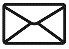 